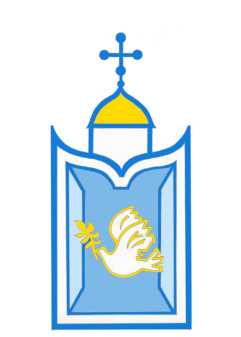 МОСКОВСКИЙ ПАТРИАРХАТВЫБОРГСКАЯ ЕПАРХИЯОТДЕЛ РЕЛИГИОЗНОГО ОБРАЗОВАНИЯ И КАТЕХИЗАЦИИ188800,г.Выборг, ул.Ильинская, выборг-еоро.рф   Тел./факс(81378)92-000	E-mail: eoro-vbg@mail.ruИсх. № 59/1281 17.08.2020 г.ПОЛОЖЕНИЕО ДЕТСКО-ЮНОШЕСКОМ ИНТЕЛЛЕКТУАЛЬНОМ КОНКУРСЕ
«БРЕЙН-РИНГ» К ПРАЗДНИКУ СВЕТЛОГО ХРИСТОВА ВОСКРЕСЕНИЯОбщие положения1.1 Детско-юношеский интеллектуальный конкурс «брейн-ринг» к празднику Светлого Христова Воскресения проводится епархиальным отделом религиозного образования и катехизации Выборгской епархии (далее - ЕОРОиК) Русской Православной Церкви (Московский Патриархат), комитетами образования Выборгского, Приозерского и Всеволожского районов Ленинградской области и благочиниями Выборгской епархии.Цели и задачи конкурсаКонкурс проводится с целью:2.1.1 Стимулирования образовательной, исследовательской, творческой деятельности детей и подростков, направленной на осмысление базовых ценностей отечественной культурной традиции в сфере духовно-нравственного и гражданско-патриотического воспитания.Приобщения детей и подростков к православной культуре, пробуждение живого интереса детей к традициям Русской Православной Церкви и к истории нашего Отечества.Оказания помощи в духовно-нравственном воспитании детей и формировании православного мировоззрения.Задачи конкурса:Организация познавательной деятельности детей и подростков, направленной на осмысление события Воскресения Господа Иисуса Христа, формирование базовых традиционных ценностей отечественной культуры в сфере духовно-нравственного и гражданско-патриотического воспитания.Изучение литературных и святоотеческих творений, осмысляющих традиционные православные ценности.Создание необходимых условий для выявления одарённых детей и подростков.Условия конкурсаРайонный этап в 2021 г. проводится во Всеволожском, Выборгском и Приозерском районах до 28 апреля включительно. На этом этапе в конкурсе участвуют команды общеобразовательных школ пяти благочиний - Всеволожского, Выборгского, Приозерского, Рощинского и Токсовского.Епархиальный этап - финал конкурса состоится в пятницу 7 мая 2021 г. в 1300. В финале конкурса встретятся пять команд - победители районного этапа конкурса (по одной команде от каждого благочиния).Участники конкурсаК участию в детско-юношеском интеллектуальном конкурсе «брейн-ринг» к празднику Светлого Христова Воскресения приглашаются учащиеся общеобразовательных школ любого возраста Выборгского, Приозерского и Всеволожского районов (пяти благочиний Выборгской епархии) Ленинградской области.Для участия в конкурсе от каждой школы направляется команда, состоящая из пяти учащихся этой школы любого возраста.Содержание конкурсных вопросовОбращаем внимание конкурсантов на то, что темой конкурса является само событие Воскресения Христова:а)	его библейское описание;б)	богословское осмысление;в)	литургическое отображение.Библейское описание - содержание библейского повествования о событии Воскресения Иисуса Христа. Богословское осмысление - понимание всей глубины и значимости Христова Воскресения. Литургическое отображение - богослужебные особенности празднования Воскресения Христова, а также церковные обычаи и традиции, связанные с ними.Подготовка и проведение конкурсаПодготовку и проведение конкурса вместе с Отделом религиозного образования и катехизации Выборгской епархии осуществляют районные Комитеты образования Выборгского, Приозерского и Всеволожского районов Ленинградской области, педагогические работники школ вышеназванных районов Ленинградской области, помощники по образовательной деятельности благочинных, и помощники по образовательной деятельности настоятелей приходов Выборгской епархии Русской Православной Церкви.Жюри конкурсаВ состав жюри или, иначе называемой, конкурсной комиссии могут входить представители Выборгской епархии Русской Православной Церкви, комитетов образования Выборгского, Приозерского и Всеволожского районов Ленинградской области, педагогические работники школ вышеназванных районов Ленинградской области.Функции конкурсной комиссии:Организует информационно-методическую поддержку конкурса.Информирует и консультирует команды участников.Присуждает баллы за правильные ответы и дополнения к ним.Утверждает победителей.Правила проведения конкурсаОбщие положения:Детско-юношеский интеллектуальный конкурс «брейн-ринг» к празднику Светлого Христова Воскресения состоит из трёх тематических раундов. Первый раунд состоит из вопросов по содержанию библейского повествования о событии Воскресения Господа Иисуса Христа. Второй раунд состоит из вопросов на понимание всей глубины и значимости Христова Воскресения. Третий раунд состоит из вопросов о богослужебных особенностях празднования Пасхи Христовой, а также о церковных обычаях и традициях, связанных с ними.Перед началом первого раунда путем жеребьёвки каждой команде присваивается порядковый номер. Во время раунда в составе команды может находиться не более пяти человек.Каждый раунд состоит из пяти - десяти вопросов.Цель игры состоит в том, чтобы дать правильный и полный ответ на заданный вопрос. Команды могут давать ответы по очереди, но не одновременно. На заданный вопрос команда может дать не более одного ответа. Команды имеют право на дополнения к ответам команд-соперников, но не имеют права дополнять свой уже озвученный ответ.Вопросы задаются ведущим. Он же оценивает правильность и полноту ответов команд.Определение результатов:За каждый правильный и полный ответ, давшая его команда получает 1 балл.За каждый правильный, но неполный ответ, давшая его команда получает 0,5 балла.За содержательное дополнение к ответам команд-соперников команда получает 0,5 балла.Победительницей конкурса объявляется команда, набравшая по сумме трёх тематических раундов большее количество баллов.В случае равенства баллов у двух и более команд по результатам трёх раундов, проводится дополнительный раунд, в котором участвуют команды, претендующие на призовые места. В случае равенства баллов у двух и более команд по результатам дополнительного раунда проводится раунд для капитанов этих команд.Проведение раунда:Началом раунда являются слова ведущего «вопрос номер», после которых ведущий объявляет номер вопроса.После объявления номера вопроса ведущий зачитывает сам вопрос. Когда чтение вопроса окончено, ведущий произносит слово «время».Время на обдумывание командами ответа на вопрос составляет 1 минуту. За это время члены команды обсуждают заданный вопрос, коллективно подбирают правильный ответ. Капитан команды определяет одного игрока, который будет отвечать на поставленный вопрос, и поднимает сигнальный флажок своей команды после истечения 1 минуты.Поднятый сигнальный флажок указывает на готовность команды дать ответ на поставленный вопрос, но не влияет на очередность отвечающих команд. Очередность отвечающих команд определяется их порядковым номером, полученным в ходе предварительной жеребьевки, а также правилом перехода права команды на ответ по часовой стрелке.В первом раунде право дать ответ первой на первый вопрос получает команда с порядковым номером «1». Во втором раунде право дать ответ первой на первый вопрос получает команда с порядковым номером «2». В третьем раунде право дать ответ первой на первый вопрос получает команда с порядковым номером «3». В каждом раунде первенствующее право давать ответы на последующие вопросы переходит к командам поочередно по часовой стрелке.Если команда, имеющая первенствующее право дать ответ не готова к нему, то это право переходит к следующей за ней по часовой стрелке команде.В случае неполного ответа, данного командой, имеющей первенствующее право на ответ, право дополнить ответ команды-соперников переходит к следующей за ней по часовой стрелке команде, указавшей на свою готовность ответить поднятым сигнальным флажком.Если команда даёт неправильный ответ, право ответа переходит к следующей за ней по часовой стрелке команде, указавшей на свою готовность ответить поднятым сигнальным флажком.Очерёдность отвечающих команд регулирует ведущий.Капитан команды, получившей право дать ответ первой, называет игрока, дающего ответ. Отвечающий игрок должен немедленно дать ответ. Остальные игроки команды должны хранить молчание до окончания ответа и не имеют права каким-либо образом подсказывать отвечающему игроку.Если команда нарушает какое-либо из правил, то её ответ автоматически признаётся неправильным. Факт нарушения правил устанавливается ведущим.Каждая команда один раз в течение игры имеет возможность получить помощь от зрителей.Если отведённое на ответы время истекло, и ни одна команда не дала правильный и полный ответ, то ведущий сам его объявляет и переходит к следующему вопросу.Раунд заканчивается после того, как прозвучит правильный и полный ответ на последний вопрос.Проведение дополнительного раунда:Перед началом дополнительного раунда каждая команда, участвующая в этом раунде, выбирает один конверт с вопросом, на который она будет отвечать. Очередность выбора конвертов командами определяется порядковым номером команды, полученным в ходе предварительной жеребьевки. Команда, получившая конверт с номером «1», будет отвечать на вопрос первой, команда, получившая конверт с номером «2», будет отвечать на вопрос второй, и так далее.Началом раунда являются слова ведущего «вопрос номер», после которых ведущий объявляет номер вопроса.После объявления номера вопроса ведущий вскрывает конверт и зачитывает сам вопрос. Когда чтение вопроса окончено, ведущий произносит слово «время».Время на обдумывание командой ответа на вопрос составляет 30 секунд. За это время члены команды обсуждают заданный вопрос, коллективно подбирают правильный ответ. После истечения 30 секунд капитан команды сам отвечает на поставленный вопрос. Остальные игроки команды должны хранить молчание до окончания ответа и не имеют права каким-либо образом подсказывать капитану.Очерёдность отвечающих команд регулирует ведущий в соответствии с порядковыми номерами, выбранных командами, конвертов с вопросами.Если команда нарушает какое-либо из правил, то её ответ автоматически признаётся неправильным. Факт нарушения правил устанавливается ведущим.Если отведённое на ответ время истекло, и команда не дала правильный и полный ответ, то ведущий сам его объявляет и переходит к следующему вопросу.Раунд заканчивается после того, как прозвучит правильный и полный ответ на последний вопрос.8.5. Проведение раунда для капитанов:Раунд для капитанов проводится по правилам проведения дополнительного раунда.Время на обдумывание капитанами ответов на вопросы составляет 15 секунд.Раунд для капитанов заканчивается после того, как прозвучит правильный и полный ответ на последний вопрос.Награждение победителей конкурсаПобедители детско-юношеского интеллектуального конкурса «брейн-ринг» к празднику Воскресения Христова награждаются дипломами Епархиального отдела религиозного образования и катехизации и призами. Участники конкурса награждаются поощрительными подарками.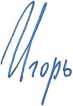 председатель Отдела религиозного образования и катехизации Выборгской епархии	'